Администрация Светлоярского муниципального района Волгоградской области на основании распоряжения администрации Светлоярского муниципального района от 05.02.2018 № 24 - р, извещает о проведении аукциона по продаже земельного участка, находящегося в муниципальной собственности.Заказчик аукциона: Администрация Светлоярского муниципального района Волгоградской области.Организатор аукциона: Администрация Светлоярского муниципального района Волгоградской области. Адрес организатора: 404171, Волгоградская область, р.п. Светлый Яр, ул. Спортивная, 5, кабинет № 44, тел. (884477) 6-17-78.Дата, время, место и порядок проведения аукциона: аукцион проводится   12 марта 2018 г. с 10-00 до 12-00 часов (по московскому времени) по адресу: Волгоградская область, р.п. Светлый Яр, ул. Спортивная, 5.Аукцион является открытым по составу участников и по форме подачи предложений.Подведение итогов аукциона проводится с 14-00 до 15-00 часов (по московскому времени) 12 марта 2018 г.Решение об отказе в проведении аукциона может быть принято не позднее 26 февраля 2018 года.Предмет аукциона: право собственности на земельный участок.            ЛОТ № 1: земельный участок категории земель: земли населённых пунктов, площадью 23573 кв.м., с кадастровым номером 34:26:100101:1631, расположенного по адресу: Волгоградская область, Светлоярский район, в 300 метрах западнее с. Райгород, под малоэтажную застройку.            Участок под арестом и запретом не состоит. Возможность подключения к тепловым сетям, согласно выданным техническим условиям имеется. Возможность подключения электрических мощностей, согласно выданным техническим условиям, имеется. Возможность водоснабжения: мощности по обеспечению хоз/питьевой водой и приему хоз/бытовых стоков имеются. Плата за подключение нормативно-правовыми актами не установлена.           Начальная цена за земельный участок – 120 000 (сто двадцать тысяч) рублей 00 коп.Шаг аукциона –  3 600 (три тысячи шестьсот) рублей 00 коп.Сумма задатка для участия в аукционе – 24  000 (семьсот) рублей 00 коп.4. Форма заявки:Организатору аукциона – АдминистрацияСветлоярского муниципального районаВолгоградской областиЗ А Я В К А на участие в торгах по продаже в собственность земельного участка«___» ________2018  г.__________________________________________________________________________(полное наименование юридического лица, подавшего заявку,__________________________________________________________________________ с указанием организационно-правовой формы, учредители,____________________________________________________________________________другие реквизиты: ИНН, ОГРН, адрес, телефон)_____________________________________________________________,именуемый далее Претендент(сведения о руководителе предприятия (Ф.И.О, телефон))_________________________________________________________________________________________________,(фамилия, имя, отчество и паспортные данные физического лица, подающего заявку),именуемый далее Претендент, в лице________________________________________________________,                                                                                                              								(фамилия, имя, отчество, должность)действующего на основании____________________________________________________,принимая решение об участии в торгах по продаже земельного участка:(наименование земельного участка, его основныехарактеристики и местонахождение)обязуюсь:1) соблюдать условия торгов, содержащиеся в информационном сообщении о проведении торгов, опубликованном в газете «Восход» от __.__.20__ г. № _______________, 2) в случае признания победителем торгов в течение 5 (пяти) дней после подведения итогов торгов:- оплатить сложившуюся на торгах цену земельного участка;- заключить с  администрацией Светлоярского муниципального района Волгоградской области договор аренды.Банковские реквизиты Претендента: ___________________________________________________________________________________________________________________________________________________________________________________________________________________________________________________Подпись Претендента (его уполномоченного представителя):____________________________________________ (___________________________________)                                              М.П.Заявка принята Организатором аукциона:___час.___мин. «___» _____________ 20    г. за № _______ ______________________________________________________________                      _________________________(должность и Ф.И.О. лица, принявшего заявку)                                 (подпись)Заявки на участие в аукционе с прилагаемыми к ним документами принимаются администрацией Светлоярского муниципального района по рабочим дням: понедельник-пятница с 08.00 до 16.30 (по московскому времени) с 12 февраля 2018 г. по 07 марта  2018 г. по адресу: Волгоградская область, р.п. Светлый Яр, ул. Спортивная, 5, каб. № 44.5. Задаток перечисляется по следующим реквизитам:Получатель: УФК по Волгоградской области (Администрация Светлоярского муниципального района л/сч 05293036410) ИНН 3426003655 КПП 342601001. Банк получателя: отделение Волгоград г. Волгоградр/сч 40302810900003000251 БИК 041806001.ОКТМО 18649151В случае если аукцион признан несостоявшимся, задаток подлежит возврату. Задаток возвращается также лицам, которые участвовали в аукционе, но не выиграли его. Внесенный победителем аукциона задаток засчитывается в счет платы за земельный участок.6. К участию в аукционе допускаются физические и юридические лица, своевременно подавшие заявку на участие в аукционе и представившие документы в соответствии с перечнем. 6.1. Перечень документов, предоставляемых для участия в аукционе: Для участия в аукционе заявители представляют в установленный в извещении о проведении аукциона срок следующие документы:1) заявка на участие в аукционе по установленной форме с указанием реквизитов счета для возврата задатка;2) копии документов, удостоверяющих личность (для физических лиц);3) документы, подтверждающие внесение задаткаУказанные документы в части их оформления и содержания должны соответствовать требованиям законодательства РФ.Заявитель не допускается к участию в аукционе по следующим основаниям:1) непредставление определенных пунктом 7.1. настоящей статьи необходимых для участия в аукционе документов или представление недостоверных сведений;2) непоступление задатка на счет, указанный в извещении о проведении аукциона, до дня окончания приема документов для участия в аукционе;3) подача заявки на участие в аукционе по продаже земельного участка лицом, которое в соответствии с федеральными законами не имеет права приобретать в собственность земельные участки;4) отсутствие сведений о заявителе в едином государственном реестре юридических лиц (для юридических лиц) или едином государственном реестре индивидуальных предпринимателей (для индивидуальных предпринимателей).Ознакомиться с протоколом о результатах аукциона, а также сведениями о земельном участке и условиях заключения договора купли-продажи земельного участка можно с момента приема заявок по адресу Организатора аукциона. Телефон для справок 8(84477) 6-17-78.7. Дата осмотра – 27 февраля 2018 г. Осмотр земельного участка на местности проводится с предварительным согласованием.10. Итоги приема заявок подводятся 07 марта 2018 г. в 15.00 (по московскому времени) по адресу: Волгоградская область, р.п. Светлый Яр, ул. Спортивная, 5, кабинет № 44. Претендент получает статус участника аукциона с момента подписания членами комиссии протокола окончания приема и регистрации заявок.11. Предложения о цене заявляются открыто в ходе проведения торгов. Победителем аукциона признается претендент, предложивший в ходе проведения торгов наиболее высокую цену. Лицо, выигравшее торги, и организатор торгов подписывают в день проведения аукциона протокол о результатах торгов, который имеет силу договора. Уведомление о победе на аукционе выдается победителю в течение пяти дней с даты подведения итогов аукциона.             12.      Проект договора аренды земельного участка:Проект договора купли - продажиземельного участкар.п. Светлый Яр                                                                                         ___  ______ 201_ г.Администрация Светлоярского муниципального района Волгоградской области, в лице главы Светлоярского муниципального района _______________________________, действующей на основании Устава Светлоярского муниципального района Волгоградской области, именуемая в дальнейшем «Продавец», с одной стороны, и ___________________________________________________________________________________________________________________________________________________________________________________________________________________________________, именуемый в дальнейшем «Покупатель», с другой стороны, именуемые в дальнейшем при совместном упоминании «Стороны», заключили настоящий договор о нижеследующем:1.	Предмет договора1.1.	Руководствуясь Земельным Кодексом Российской Федерации, Федеральным законом от 25.10.2001 № 137-ФЗ «О введении в действие Земельного кодекса Российской Федерации», Федеральным законом от 21.07.1997 № 122-ФЗ «О государственной регистрации прав на недвижимое имущество и сделок с ним», на основании Протокола единой комиссии по проведению аукционов и предоставлению земельных участков в собственность и в аренду администрации   Светлоярского муниципального района Волгоградской области от ________ г. №__, постановления администрации Светлоярского муниципального района Волгоградской области _______________________________________________________________, Продавец продаёт, а Покупатель покупает земельный участок площадью 23573 кв.м., с кадастровым номером 34:26:100101:1631, расположенного по адресу: Волгоградская область, Светлоярский район, в 300 метрах западнее с. Райгород,  с видом разрешённого  использования: под малоэтажную застройку, в дальнейшем именуемый «Участок».2.	Общие условия2.1.	Продавец гарантирует, что продаваемый Участок свободен от любых имущественных прав третьих лиц. Продавец также гарантирует, что в отношении Участка отсутствуют споры, неразрешенные, вступившие в силу решением арбитражного суда, о которых в момент заключения настоящего Договора Продавец не знал или не мог знать.2.2.	Покупатель ознакомился с актом приёма-передачи к настоящему Договору, осмотрел Участок в натуре, ознакомился с его количественными и качественными характеристиками.Цена Участка и порядок расчетов3.1	Цена Участка устанавливается в соответствии с результатами открытого аукциона по продаже земельных участков (Протокола комиссии по земельным отношениям и градостроительству администрации Светлоярского муниципального района Волгоградской области от ________ г. №__) и составляет _______________ рублей (___________________ рублей __ копеек).3.2. В Цену Участка включена сумма задатка, внесенная Покупателем организатору торгов – Продавцу.3.3. Оплата Цены Участка осуществляется путем перечисления Покупателем Цены Участка, указанной в пункте 3.1. настоящего Договора, единовременно, за вычетом суммы задатка в размере _______________ рублей (______________________________рублей __ копеек) по реквизитам: УФК по Волгоградской области (Администрация Светлоярского муниципального района л/с 04293036410) Банк: Отделение Волгоград БИК: 041806001, КОР счет: - нет, ИНН: 3426003655, КПП: 342601001, ОКТМО: 18649428, Р/счет: 40101810300000010003, КБК: 902 114 06013 05 0000 4303.4. Покупатель оплачивает цену Участка, указанную в пункте 3.3 Договора, в течение 10 календарных дней с момента заключения настоящего Договора.Обязанности сторон4.1.	Продавец обязуется:4.1.1.Принять оплату за участок в размере и сроки, установленные в статье 3 настоящего Договора.4.1.2.	Со дня полной оплаты настоящего Договора Покупателем зарегистрировать передачу права собственности на участок в Управлении Федеральной службы государственной регистрации, кадастра и картографии по Волгоградской области.4.2	Покупатель обязуется:4.2.1.	Оплатить цену Участка в сроки и в порядке, установленном в статье 3 настоящего Договора.4.2.2.	С момента заключения настоящего Договора и до момента получения свидетельства о праве собственности на землю не продавать принадлежащее ему недвижимое имущество, расположенное на данном Участке полностью или по частям.Переход права собственности5.1.	Обязательство Продавца передать земельный участок Покупателю считается исполненным, и право собственности на Участок переходит к покупателям после полной оплаты в соответствии со статьёй 3 настоящего Договора и с момента государственной регистрации перехода права собственности на недвижимость.5.2.	С момента возникновения у Покупателя права собственности на Участок, ранее действовавший правовой режим и все правоустанавливающие документы на право Покупателя по владению, пользованию или аренде Участка утрачивают силу.Ответственность сторон6.1.	Покупатель за просрочку любого из платежей, указанных в пункте 3.1 настоящего Договора, выплачивает пени из расчёта 0,5 % от стоимости Участка за каждый календарный день просрочки.6.2.	Ответственность и права сторон, не предусмотренные в настоящем Договоре, определяются в соответствии с законодательством Российской Федерации.6.3.	Все споры и разногласия, которые могут возникнуть из настоящего Договора, разрешаются путём переговоров между сторонами, а при не достижении согласия стороны передают их на рассмотрение в суд общей юрисдикции по месту расположения Участка согласно ст. 32 ГПК РФ.Заключительные положения7.1.	Настоящий Договор может быть дополнен, изменён или расторгнут до его государственной регистрации по взаимному письменному согласию Сторон.7.2.	Все изменения и дополнения к настоящему Договору оформляются в виде дополнительного соглашения и являются неотъемлемой частью настоящего Договора.7.3.	Настоящий Договор не может быть расторгнут в одностороннем порядке, за исключением случаев, предусмотренных п. 6.2. настоящего Договора.7.4. Неотъемлемой частью настоящего Договора является акт приёма-передачи.7.5. Настоящий Договор составлен в 3-х экземплярах, имеющих равную юридическую силу.7.6. Расходы, связанные с регистрацией документов и прав в Управлении Федеральной службы государственной регистрации, кадастра и картографии по Волгоградской области, несет Покупатель.8.	Реквизиты сторон:Продавец:Администрация Светлоярского муниципального района Волгоградской области, ИНН: 3426003655, КПП: 342601001Адрес: 404171, Волгоградская область, Светлоярский район, р.п. Светлый Яр. ул. Спортивная, д.5 Реквизиты: Банк: Отделение Волгоград БИК: 041806001, КОР счет: - нет,  ОКТМО: 18649428, Р/счет: 40101810300000010003.Глава  Светлоярского муниципального района_____________________ _____________Покупатель:________________________________________________________________________________________________________________________________________________________________________________________________________________________________________________________________________________________________________________________________________________________________________________________________________________ ____________Приложение к договору купли-продажиАкт приема –передачи земельного участка от ________ № ________.А К Тприёма-передачир.п. Светлый Яр Светлоярского района                                      _____________ годаВолгоградской областиАдминистрация Светлоярского муниципального района Волгоградской области, в лице главы Светлоярского муниципального района _______________________________, действующей  на основании Устава Светлоярского муниципального района Волгоградской области,  на основании Протокола единой комиссии по проведению аукционов и предоставлению земельных участков в собственность и в аренду администрации   Светлоярского муниципального района Волгоградской области от ________ г. №__, постановления администрации Светлоярского муниципального района Волгоградской области _______________________________________________________________,в соответствии с договором купли-продажи земельного участка от ____________ № ____ передаёт, а ___________________________________________________________________________________________________________________________________________________________________________________________________________________________________, принимает в собственность за плату земельный участок, площадью 23573 кв.м., с кадастровым номером 34:26:100101:1631, расположенного по адресу: Волгоградская область, Светлоярский район, в 300 метрах западнее с. Райгород,  с видом разрешённого  использования: под малоэтажную застройку:11. Победитель аукциона обязан подписать договор купли-продажи земельного участка в десятидневный срок со дня составления протокола о результатах аукциона. Не допускается заключение указанных договоров ранее чем через десять дней со дня размещения информации о результатах аукциона на официальном сайте.При уклонении или отказе победителя от заключения договора аренды земельного участка задаток ему не возвращается.	12. Порядок ознакомления с иной информацией, условиями договора аренды.Ознакомиться с формой заявки, условиями договора купли - продажи, а также иными сведениями об имуществе и правилами проведения аукциона можно в рабочие дни с 08 ч. 00 мин. до 12 ч. 00 мин. и с 13 ч. 00 мин. до 17 ч. 00 мин. по адресу: Волгоградская область, Светлоярский район, р.п. Светлый Яр, ул. Спортивная, 5, каб. № 44, тел: (884477) 6-17-78 либо на информационно-справочном портале администрации Светлоярского муниципального района Волгоградской области www.svyar.ru.В администрации Светлоярского муниципального района Волгоградской области претендент может ознакомиться с технической, юридической, финансовой документацией по передаваемому в собственность объекту, получить разрешение на осмотр объекта.Победитель торгов, не реализовавший свое право на осмотр объекта и изучение его технической документации, лишается права предъявлять претензии к администрации Светлоярского муниципального района Волгоградской области по поводу юридического, физического и финансового состояния объекта.Начальник отдела по управлению муниципальным имуществом и земельными ресурсами					                                       И.А. Лемешкоисп. И.А. Лемешко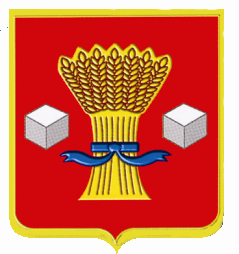 АДМИНИСТРАЦИЯС В Е Т Л О Я Р С К О Г О МУНИЦИПАЛЬНОГО РАЙОНА
ВОЛГОГРАДСКОЙ ОБЛАСТИ404171, р.п. Светлый Яр, ул. Спортивная, 5, тел. (277) 6-21-35Разрешённое использование земельного участкаКатегория земельного участкаПлощадь земельного участка (м2)Площадь земельного участка (м2)Площадь земельного участка (м2)Площадь земельного участка (м2)Кадастровая стоимость земельного участка (руб.)Выкупная цена земельного участка (руб.)под малоэтажную застройкуземли населённых пунктов23573 кв. м23573 кв. м23573 кв. м23573 кв. мПередал:«Продавец»Администрация Светлоярского муниципального района Волгоградской областиПередал:«Продавец»Администрация Светлоярского муниципального района Волгоградской областиПередал:«Продавец»Администрация Светлоярского муниципального района Волгоградской областиПринял:«Покупатель»____________________________________________________________Принял:«Покупатель»____________________________________________________________Принял:«Покупатель»____________________________________________________________Принял:«Покупатель»____________________________________________________________Со стороны продавцаГлава  Светлоярского муниципального района___________________  _____________Со стороны продавцаГлава  Светлоярского муниципального района___________________  _____________Со стороны продавцаГлава  Светлоярского муниципального района___________________  _____________Со стороны покупателя_________________ ____________Со стороны покупателя_________________ ____________Со стороны покупателя_________________ ____________Со стороны покупателя_________________ ____________